ANEXO 14COMUNICADO DE DISPENSA POR NULIDADE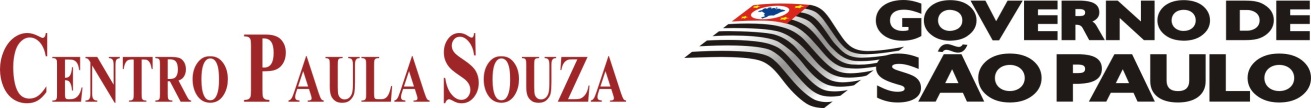 São Paulo, _______de__________________ 20__.Ilmo(a). Senhor(a)Nome do (a) empregado (a) 	Servimo-nos do presente para comunicar que conforme __________________________________________________________________________________________________________________________________________, e reflexamente resultou na ANULAÇÃO do Contrato de Trabalho entre Vossa Senhoria e o CEETEPS.Desta forma o mesmo fica rescindido por  Nulidade a partir desta data.Sem outro particular para o momento, agradecemos a colaboração prestada._____________, _____de __________________de 20___._______________________________________________(carimbo e assinatura do Diretor da Unidade)CIENTE: _____________, em ___/___/________________________________Assinatura do (a) empregado (a) 